KOSMOS-CO TO TAKIEGO?Grupa: MyszkiData: 25.05.2020r.Temat: Spoglądamy na niebo pełne gwiazd.Cel:- odróżnia elementy świata rzeczywistego od fikcjiPrzebieg zajęć:„Co spadło z nieba?” – słuchanie wiersza J. Ruth-Charlewskiej połączone z rozmową kierowaną.Rodzic czyta wiersz z odpowiednią intonacją:Ja i UfoNocką czarną, ciemną, głuchą 
Na mój ogród spadło Ufo. 
Pewnie zepsuł im się talerz, 
Lub nie chcieli lecieć dalej.I wylazły dwie pokraki, 
Każdy inny, taki siaki, 
Miały oczy jak szpareczki, 
Ręce cienkie jak niteczki, 
Nosy grube jak cebula, 
Każdy futrem się otulał, 
Włosy mieli krótko ścięte 
I ogony jak diablęta.Dziwili się w gęstym mroku, 
Że na ziemi taki spokój.Ja przez okno ich widziałam 
I zupełnie się nie bałam.                                                    Jadwiga Ruth-CharlewskaPytania do wiersza:Co spadło na ogród?
Co wyszło z talerza?
Jak wyglądało?
Czy bohaterka się bała przybyszy?
Co to jest historia prawdziwa?
Co jeszcze możemy zobaczyć na niebie?„Znajdź parę” – zabawa edukacyjna z kartą pracy.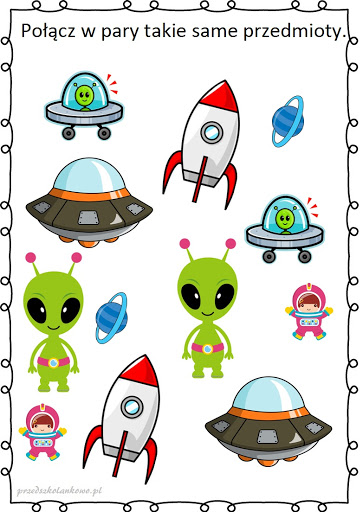 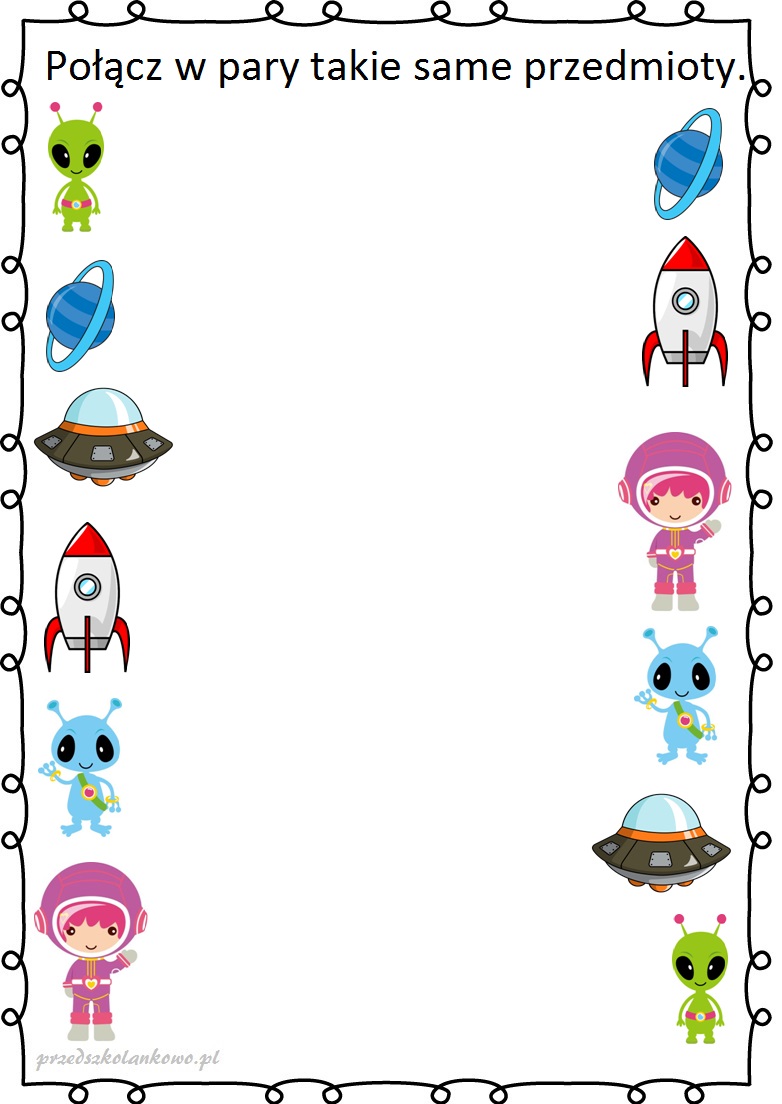 „Luneta” – praca plastyczna.Wykonaj lunetę z papierowej rolki i ozdób ją.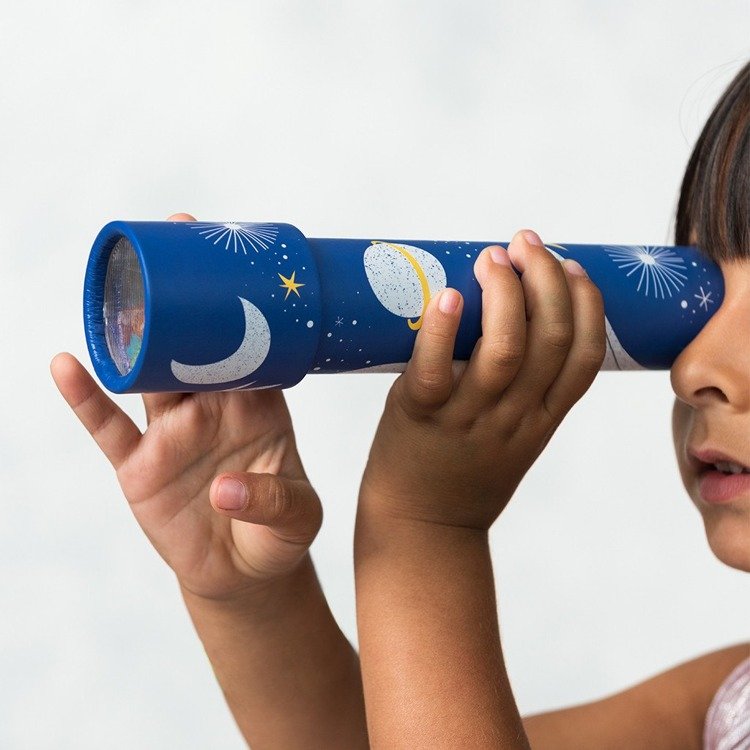 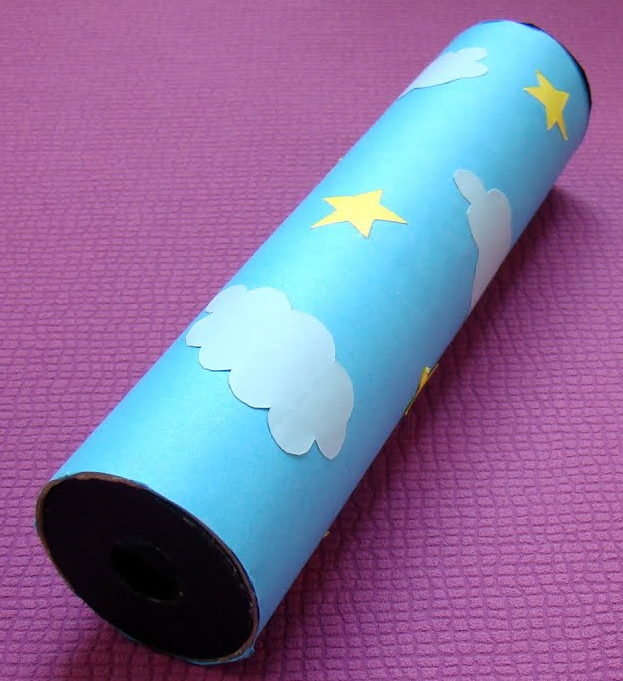 „Znam cyfry” – zabawa matematyczna.Połącz linią gwiazdy od 1 do 7.  Pokoloruj gwiazdy.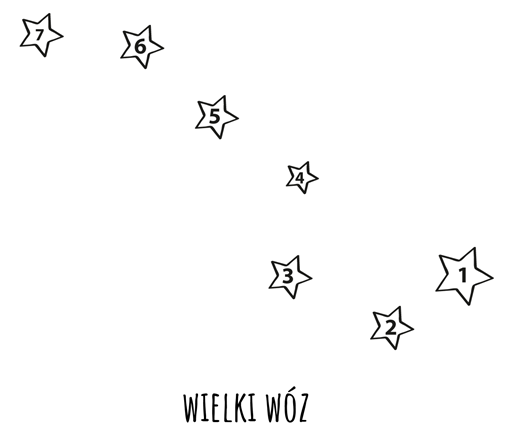 